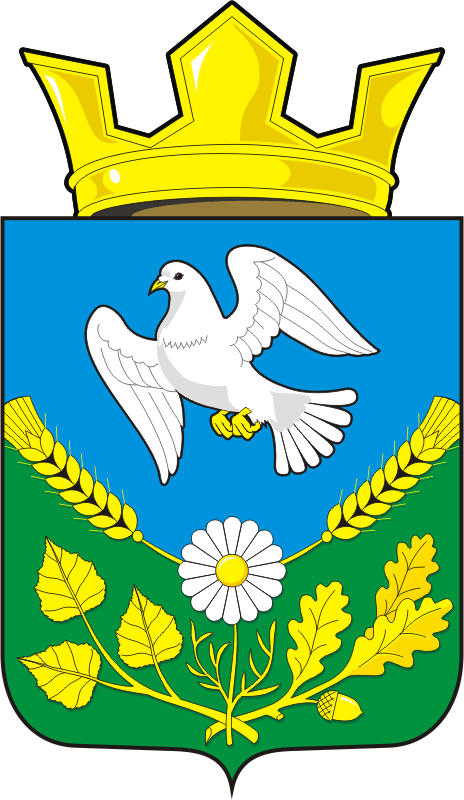 СОВЕТ ДЕПУТАТОВ МУНИЦИПАЛЬНОГО ОБРАЗОВАНИЯ НАДЕЖДИНСКИЙ СЕЛЬСОВЕТ САРАКТАШСКОГО РАЙОНА ОРЕНБУРГСКОЙ ОБЛАСТИТРЕТЬЕГО СОЗЫВАРЕШЕНИЕ Шестьдесят второго заседания Совета депутатовмуниципального образования Надеждинский сельсоветтретьего созываот 20 май 2020                                                                                           № 172                                                                                                                                                                                                      В целях обеспечения отдыха, занятости и оздоровления детей  и подростков в летний период  на территории  Надеждинского сельсовета заслушав  информацию директора МОБУ «Надеждинская СОШ» Никитиной И.С. «Об организации оздоровительного  отдыха  и занятости детей и подростков летом  2020 года»Совет депутатов Надеждинского сельсоветаРЕШИЛ:  1.Информацию директора МОБУ «Надеждинская СОШ» Никитиной И.С. «Об организации оздоровительного  отдыха  и занятости детей и подростков летом  2020 года»  – принять  к сведению.  2.Разработать  и утвердить  мероприятия  по организации оздоровительного отдыха и занятости  детей  и подростков летом  2020 года.   3.Контроль за исполнением  данного решения возложить на постоянную комиссию   по социально-экономическому развитию  (Перегудова М.Н.)Глава муниципального образования                                              Председатель Совета депутатов                                                          О.А.Тимко Разослано: администрации сельсовета, прокуратуре р-на, постоянной комиссииОб организации оздоровительного отдыха   изанятости  детей  и подростков летом  2020 года